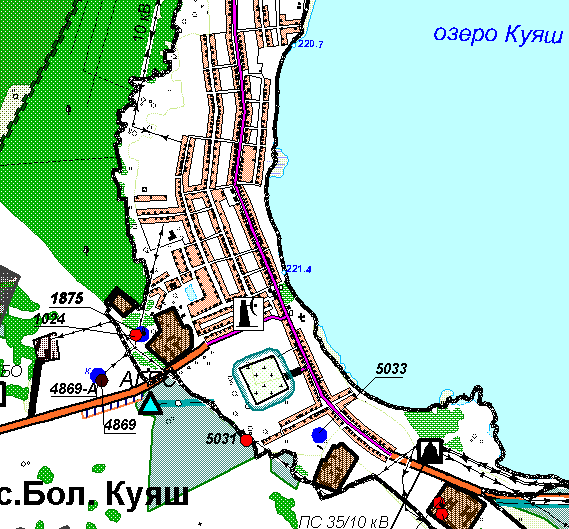 Наименование площадки Участок №11. Территория бывшего молзавода. Куяшское сельское поселение с.Большой КуяшКадастровый номерЗемельный участок находится в стадии формирования, имеется межевой планСобственностьМуниципальная собственностьОписание площадкиПереработка или строительство АЗС. Площадь  участка 25 000 кв.м. Категория земель земля сельхоз назначения.Электрическая мощность – рядом с участком проходят линии электропередач на 10 кВ. Собственник – МРСК ОАО Челябоблкоммунэнерго.Газоснабжение – до ближайшего автоматической газораспределительной станции 1,3 км. Газопровод находится в муниципальной собственности.Подъездные железнодорожные пути – не имеются.Подъездные автодороги - имеются. В муниципальной собственности. Рядом проходит трасса Челябинск -Екатеринбург.